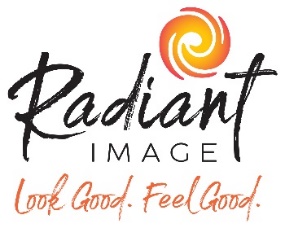 Preparations for Beautiful You & Color Class 
Message from the Instructor, Candace Sanborn
Thank you for signing up for my Beautiful You & Color class! I am excited to teach you about warm and cool coloring and the difference wearing the right tones make in your appearance. Since this class will be offered remotely instead of in-person, there are a few things you need to do or bring to benefit from this class. If you have any questions, please contact me at 576-7500 or candace@radiantimage.me. I look forward to meeting you soon!Technical & Lighting RequirementsYou will need to participate via video so that I and others can see and hear you. This means you need a computer, phone or tablet with a camera and a microphone. We are providing a direct link for you to join in, so all you need to do is click the link to participate.
Lighting
Good lighting is essential as I will need to be able to see how different colors look on you during class. To ensure good lighting, please do one of the following: If you have a space with great windows and have lots of good daylight, walk around with your phone, camera turned around so you can see yourself in the phone, and find the angle with the best light, with no shadows on your face. That’s where you should sit for class!
If your space doesn’t have windows, simply place a table or desk light behind your computer or device, centered directly above the camera lens. Shut off all other overhead lights and close shades or curtains to avoid shadows
Needed In Advance
So I can see your coloring, please take a photo of yourself wearing your hair as you would typically wear it.  Please follow these instructions:Avoid bright light from a window or light shining on you as it makes it hard to see your imageIf possible, take the photos in front of a solid wall or backdrop. Please wear a lower neckline so that your neck is open with no clothing showingLook straight at the camera and take a head shot with a neutral face, from the neck upPlease email a photo to: candace@radiantimage.me no later than [date]Bring to Class
Please have the following clothing items with you during class. They can be scarfs, tops, pants or anything you can drape over your shoulders. Solid colors are preferable. I will be asking you to drape yourself with these items and watch you doing so when it is your turn during class.Black itemBrown itemCream itemWhite item
Class Format
This class begins with the class learning the concepts of color and its impact on appearance. I will show some before/after photos of clients so you can see the difference. We’ll then have each of you do a little draping of the colors you brought with you and we’ll compare how they change your appearance. I’ll also show other digital color comparisons using your photo and tell you whether you are warmer or cooler coloring and what that means. Finally, we’ll touch on makeup colors and you’ll receive general recommendations for eye shadows, blush and lipstick colors for your features.